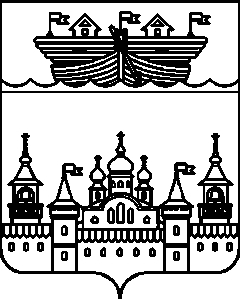 СЕЛЬСКИЙ СОВЕТ ГЛУХОВСКОГО СЕЛЬСОВЕТАВОСКРЕСЕНСКОГО МУНИЦИПАЛЬНОГО РАЙОНАНИЖЕГОРОДСКОЙ ОБЛАСТИРЕШЕНИЕ  26 апреля 2021 года									№ 17Об утверждении по внесению изменений в проект межевания территории предназначенной для строительства автомобильной дороги «Подъезд к поселку имени Михеева от а/д Подъезд к д.Буслаево в Воскресенском районе Нижегородской области»В соответствии со статьями 41, 43, 45, 46 Градостроительного кодекса Российской Федерации, с постановлением администрации Глуховского сельсовета Воскресенского муниципального района Нижегородской области утвержденным 30 января 2019 года № 5 «О подготовке документации по внесению изменений в проект планировки и межевания территории, предназначенной для строительства автомобильной дороги «Подъезд к поселку имени Михеева от а/д Подъезд к д.Буслаево в Воскресенском районе Нижегородской области» решил:1.Утвердить прилагаемую документацию по внесению изменений в проект межевания территории предназначенной для строительства автомобильной дороги «Подъезд к поселку имени Михеева от а/д Подъезд к д.Буслаево в Воскресенском районе Нижегородской области» (далее – документация по внесению изменений).2. Обнародовать данное решение путем вывешивания на информационном стенде в здании администрации сельсовета и разместить на официальном сайте администрации района.3. Настоящее решение вступает в силу со дня обнародования.Глава местного самоуправления					Крускин К.Г.УТВЕРЖДЕНАРешением сельского Совета Глуховского сельсоветаВоскресенского муниципального района Нижегородской областиот 26 апреля 2021 года № 17Документация по внесению изменений в проект межевания территории предназначенной для строительства автомобильной дороги «Подъезд к поселку имени Михеева от а/д Подъезд к д.Буслаево в Воскресенском районе Нижегородской области»Проект межевания территорииI. Чертеж межевания территории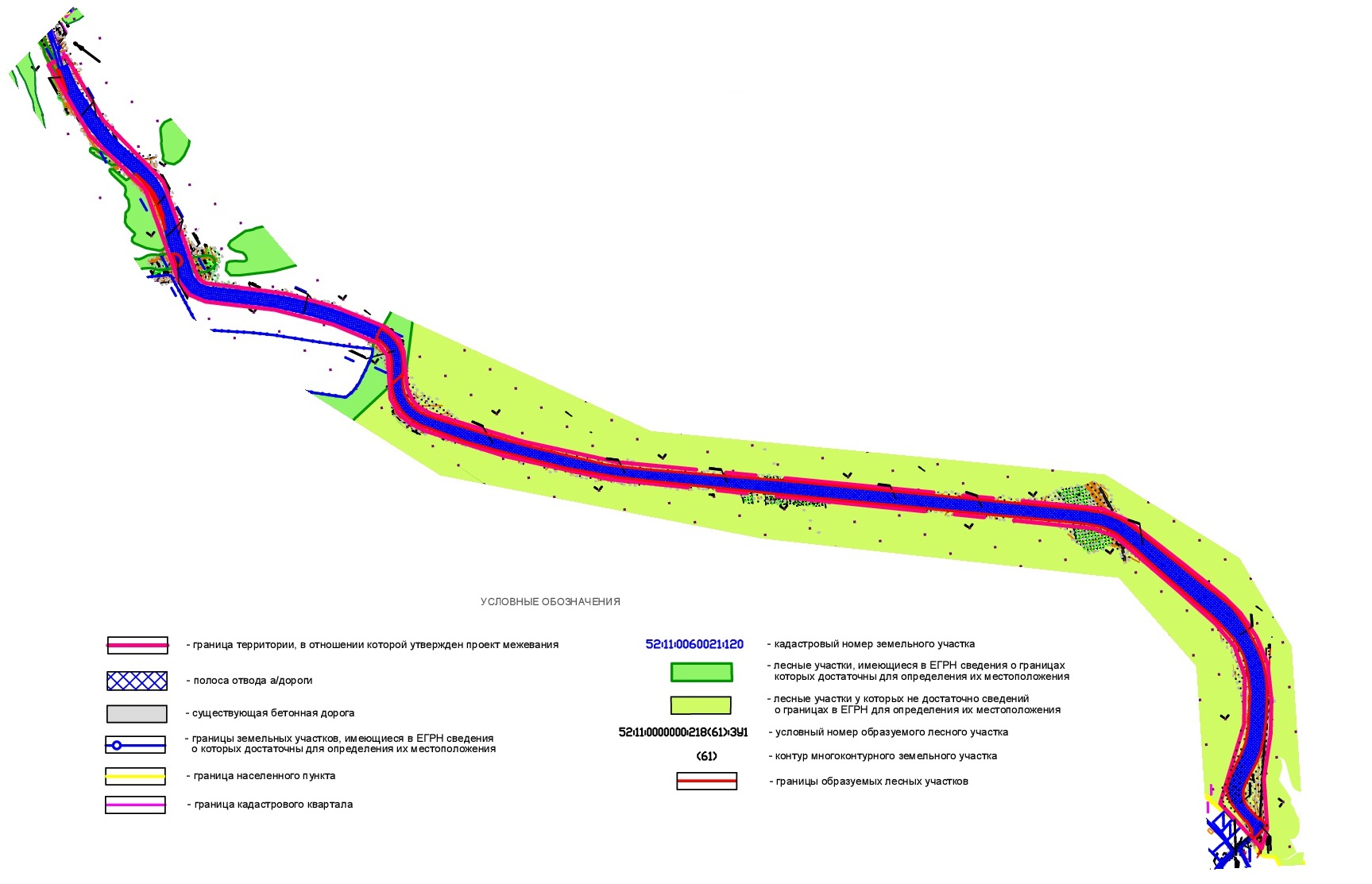 2. Чертеж межевания территории на период эксплуатации линейного объекта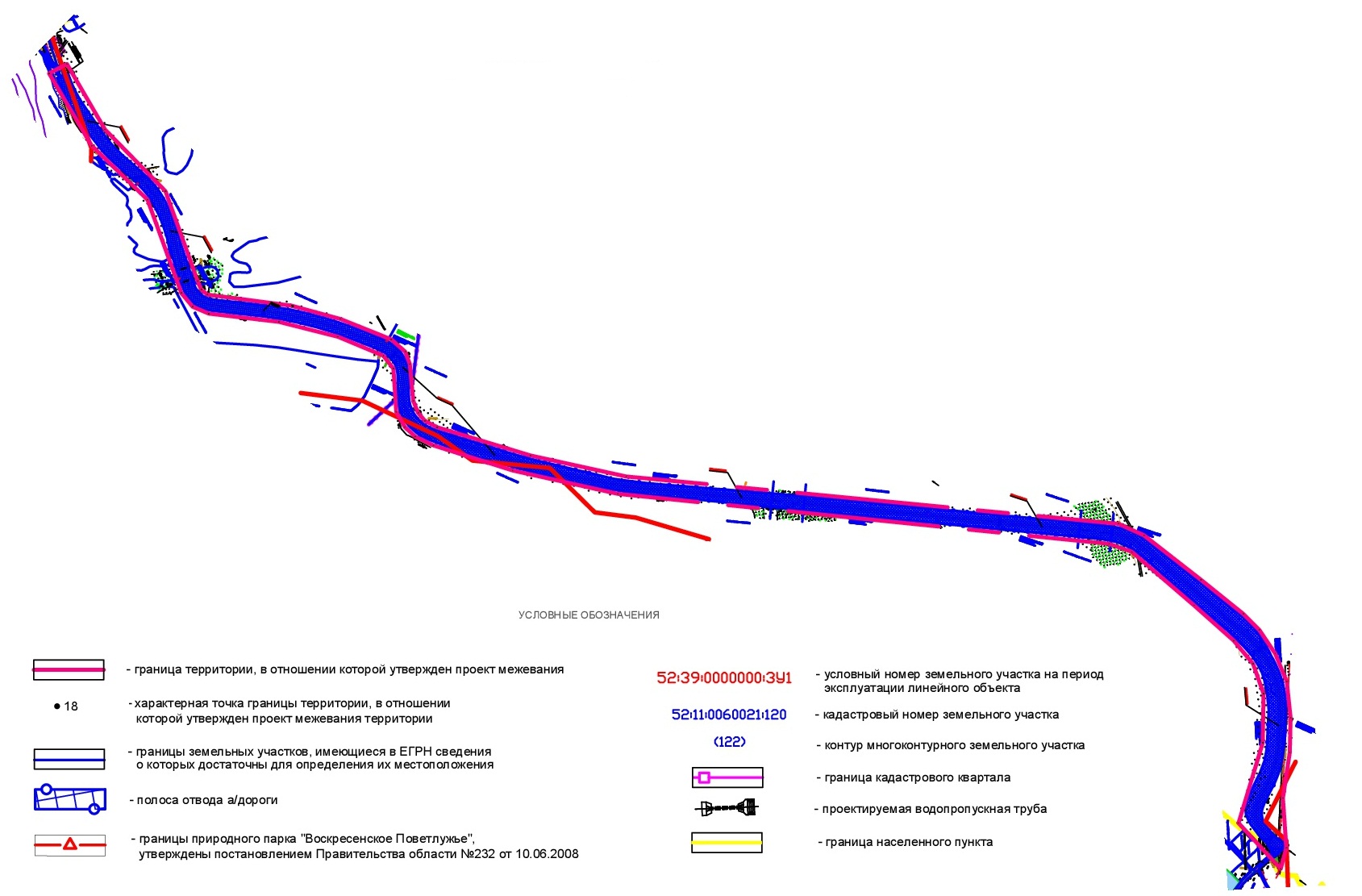 3.Перечень и сведения о земельных участках в полосе отвода автомобильной дороги, которые уже поставлены на государственный кадастровый учет4. Перечень и сведения о земельных участках образуемых для полосы отвода автомобильной дороги путем раздела исходных земельных участков с их сохранением в измененных границах, на землях лесного фонда Воскресенского районного лесничества4.1. Условный номер на чертеже межевания территории - 52:11:0000000:218(61):ЗУ1       Площадь проектируемого лесного участка - 355 м2         Субъект Российской Федерации  - Нижегородская область       Муниципальное образование  - Воскресенский район       Категория земель  - Земли лесного фонда       Лесничество (лесопарк) - Воскресенское районное       Участковое лесничество, урочище (при наличии) - Красноярское       Целевое назначение лесов, категория защитных лесов - Защитные леса, леса         расположенные на особо охраняемых природных территориях - Природный          парк " Воскресенское Поветлужье"        Вид разрешенного использования - Для ведения лесного хозяйства       Квартал - 200       Лесотаксационный выдел/часть лесотаксационного выдела - часть выдела 2       Сведения о нахождении лесного участка в границах особо защитных участков лесов         (ОЗУ) – Участки лесов вокруг сельских населенных пунктов, сад. товариществ4.2. Условный номер на чертеже межевания территории - 52:11:0000000:218:(122):ЗУ2       Площадь проектируемого лесного участка - 1062 м2       Субъект Российской Федерации  - Нижегородская область       Муниципальное образование  - Воскресенский район       Категория земель  - Земли лесного фонда       Лесничество (лесопарк) - Воскресенское районное       Участковое лесничество, урочище (при наличии) - Красноярское       Целевое назначение лесов, категория защитных лесов - Эксплуатационные леса        Вид разрешенного использования - Для ведения лесного хозяйства       Квартал - 197       Лесотаксационный выдел/часть лесотаксационного выдела - часть выдела 1,2        Сведения о нахождении лесного участка в границах особо защитных участков лесов         (ОЗУ)– Участки лесов вокруг сельских населенных пунктов, сад. товариществ4.3. Условный номер на чертеже межевания территории - 52:11:0000000:218(15):ЗУ3       Площадь проектируемого лесного участка - 706 м2         Субъект Российской Федерации - Нижегородская область       Муниципальное образование - Воскресенский район       Категория земель  - Земли лесного фонда       Лесничество (лесопарк) - Воскресенское районное       Участковое лесничество, урочище (при наличии) - Красноярское       Целевое назначение лесов, категория защитных лесов - Эксплуатационные леса        Вид разрешенного использования - Для ведения лесного хозяйства       Квартал - 197       Лесотаксационный выдел/часть лесотаксационного выдела - часть выдела 3        Сведения о нахождении лесного участка в границах особо защитных участков лесов         (ОЗУ)– Отсутствуют4.4. Условный номер на чертеже межевания территории - 52:11:0000000:218(110):ЗУ4       Площадь проектируемого лесного участка- 5820 м2         Субъект Российской Федерации  - Нижегородская область       Муниципальное образование  - Воскресенский район       Категория земель  - Земли лесного фонда       Лесничество (лесопарк) - Воскресенское районное       Участковое лесничество, урочище (при наличии) - Красноярское       Целевое назначение лесов, категория защитных лесов - Эксплуатационные леса        Вид разрешенного использования - Для ведения лесного хозяйства       Квартал - 197       Лесотаксационный выдел/часть лесотаксационного выдела - часть выдела 31,32,36       Сведения о нахождении лесного участка в границах особо защитных участков лесов          (ОЗУ) – Отсутствуют4.5. Условный номер на чертеже межевания территории - 52:11:0000000:20:ЗУ1       Площадь проектируемого лесного участка- 158157м2         Субъект Российской Федерации  - Нижегородская область       Муниципальное образование  - Воскресенский район       Категория земель  - Земли лесного фонда       Лесничество (лесопарк) - Воскресенское районное       Участковое лесничество, урочище (при наличии) - Красноярское       Вид разрешенного использования - Для ведения лесного хозяйства       Квартал - 64       Лесотаксационный выдел/часть лесотаксационного выдела - части выделов        1,6,9,14,15,18,19,20       Целевое назначение лесов, категория защитных лесов - Защитные леса, запретные         полосы лесов, расположенные вдоль водных объектов        Сведения о нахождении лесного участка в границах особо защитных участков лесов          (ОЗУ) – Отсутствуют       Квартал - 65       Лесотаксационный выдел/часть лесотаксационного выдела - часть выдела  16       Целевое назначение лесов, категория защитных лесов - Защитные леса, запретные         полосы лесов, расположенные вдоль водных объектов       Сведения о нахождении лесного участка в границах особо защитных участков лесов          (ОЗУ) – Отсутствуют        Квартал - 85       Лесотаксационный выдел/часть лесотаксационного выдела - часть выдела          1,4,5,11,16,10,17,18,19,20       Целевое назначение лесов, категория защитных лесов - Защитные леса, запретные         полосы лесов, расположенные вдоль водных объектов       Сведения о нахождении лесного участка в границах особо защитных участков лесов          (ОЗУ) – отсутствуют        Квартал - 105       Лесотаксационный выдел/часть лесотаксационного выдела - части  выделов           4,5,6,16,17       Целевое назначение лесов, категория защитных лесов - Защитные леса, запретные         полосы лесов, расположенные вдоль водных объектов      Сведения о нахождении лесного участка в границах особо защитных участков лесов         (ОЗУ) – Участки лесов вокруг населенных пунктов и садовод. обществ, ООПТ      Квартал - 106      Лесотаксационный выдел/часть лесотаксационного выдела - части выделов  1,3,16       Целевое назначение лесов, категория защитных лесов - Защитные леса,           нерестоохранные полосы лесов         Сведения о нахождении лесного участка в границах особо защитных участков лесов           (ОЗУ) – Участки лесов вокруг населенных пунктов и садовод. обществ, ООПТ       Квартал - 107       Лесотаксационный выдел/часть лесотаксационного выдела - части выделов  5,7,8       Целевое назначение лесов, категория защитных лесов - Защитные леса, запретные         полосы лесов, расположенные вдоль водных объектов       Сведения о нахождении лесного участка в границах особо защитных участков лесов          (ОЗУ) – Участки лесов вокруг лечебных и оздоровительных учреждений, зона         массового отдыха, ООПТ5. Информация о количественных и качественных характеристиках лесных участковРаспределение земельХарактеристика насаждений проектируемого лесного участка                                                                                                                                    Таблица 4. Средние таксационные показатели насаждений проектируемого лесного участка                                                                                                                                  Таблица 5. Виды и объемы использования лесов на проектируемом лесном участке6. Перечень координат характерных точек образуемых лесных участков7. Сведения об отнесении (неотнесении) образуемых земельных участков к территории общего пользования Сведения об отнесении образуемых земельных участков к территории общего пользования отсутствуют.8. Сведения о границах территории, применительно к которой осуществляется подготовка проекта межеванияПеречень координат характерных точек границы территориив  системе координат, используемой для ведения Единого государственного реестра недвижимости ( МСК-52)№ п/пКадастровый номер земельного участкана чертеже межевания территорииПлощадь по сведениям ГКУ, м2Категория земельВид разрешенного использованияМестоположение1234561.52:11:0060020:6147452Земли промышленности, энергетики, транспорта, связи, радиовещания, телевидения, информатики, земли для обеспечения космической деятельности, земли обороны, безопасности и земли иного специального назначенияАвтомобильный транспортНижегородская область, р-н Воскресенский, Глуховский сельсовет Общая площадь, гав том числев том числев том числев том числев том числев том числев том числев том числев том числев том числеОбщая площадь, галесные землилесные землилесные землилесные землилесные землинелесные землинелесные землинелесные землинелесные землинелесные землиОбщая площадь, газанятые лесными насаждениями - всегов том числе покрытые лесными культурамилесные питом ники, планта циине занятые лесными насажде ниямиитогодорогипросекиболотадругиеитого123456 789101116,610015,96481,6847--15,96480,1380,484-0,02320,6452Участковоелеснич-во/урочище (при наличии)Номер кварталаНомер выделаСостав насаждения или характеристика лесного участка при отсутствии насаждения Площадь (га)/запас древесины при наличии (куб. м)в том числе по группам возраста древостоя (га/куб. м)в том числе по группам возраста древостоя (га/куб. м)в том числе по группам возраста древостоя (га/куб. м)в том числе по группам возраста древостоя (га/куб. м)Участковоелеснич-во/урочище (при наличии)Номер кварталаНомер выделаСостав насаждения или характеристика лесного участка при отсутствии насаждения Площадь (га)/запас древесины при наличии (куб. м)МолоднякиСредневозрастныеПриспева-ющиеСпелые и перес-тойные123456789Краснояр   ское 19716БЗОс1Олч0,0489/9---0,0489/9Краснояр   ское 19728С1Е1Б+Ос0,0611/13--0,0611/13-Краснояр   ское 197310Талединичные деревья 10Б0,0721/20,0721/2---Краснояр   ское 197316Б1Олч3С0,0232/20,0232/2Краснояр   ское 197328Б2С+Ос0,5187/104---0,5187/104Краснояр   ское 19736лесная дорога0,0560/0---Краснояр   ское 20025Ос4Дн1Б0,0300/4---0,0300/4Краснояр   ское 6418Б2С+С0,0612/7---0,0612/7Краснояр   ское 6420а/дорога0,0500/0----Краснояр   ское 6469С1Б+Е1,0870/337---1,0870/337Краснояр   ское 649лесные культуры 7С3Б+С+Е0,8018/240-0,8018/240--Краснояр   ское 641410С+Б+Ос+Дн0,5834/181---0,5834/181Краснояр   ское 64154С1С1Е2Б2Б+Е0,2406/53---0,2406/53Краснояр   ское 6418квартальная просека0,0760/0----Краснояр   ское 6419граница0,0232/0----Краснояр   ское 651610С+Е+Б+Дн0,4000/104---0,4000/1048519С1Б+Е+Дн+Б0,8681/226---0,8681/2268546С3Е1Б0,0259/7---0,0259/78555Б2Ос2Олч1С0,3998/64---0,3998/6485107С1Е2Б0,4002/112---0,4002/11285118Б2С0,5896/112---0,5896/11285165С2Е2Б1Ос1,0104/293--1,0104/293-85177Б2С1Е+Ос+Олч0,4815/43--0,4815/43-85188С1Е1Б0,6325/165---0,6325/1658519а/дорога0,0200/0----8520квартальная просека0,0360/0----10548С1Е1Б0,6981/182---0,6981/18210556Б2Олч1Ос1С+Е0,9013/90--0,9013/90-10565Е4С1Б3,3486/1473---3,3486/147310516а/дорога0,0120/0----10517квартальная просека0,2400/0----107510С+Б0,8210/213---0,8210/2131077лесные культуры 8С2Б0,8829/264-0,8829/264--10786С3Е1Б0,4961/139---0,4961/13910614С4Е2Б+Дн0,3688/103---0,3688/10310638Б1Ос1С0,1120/16---0,1120/1610616квартальная просека0,1320/0----Итого:Итого:Итого:Итого:16,6100/45580,0721/21,6847/5042,4543/43911,7537/3613Целевоеназначениелесов Хозяйство,преобладающая     породаСоставнасажденийВозрастБонитетПолнотаСредний запас древесины (куб. м/га)Средний запас древесины (куб. м/га)Средний запас древесины (куб. м/га)Целевоеназначениелесов Хозяйство,преобладающая     породаСоставнасажденийВозрастБонитетПолнотасредне возрастныеприспеваю щиеспелые и перестойные123456789  ЗащитныеХвойное, сосна7С2Е1Б+Дн+Ос9920,6299290330  Защитныем/лиственное,береза6Б1С1Ос1Дн1Олч+Е5620,6-96170ЭксплуатационныеХвойное, сосна8С1Е1Б+Ос8010,5-213-Эксплуатационныем/лиственное,береза7Б2С1Ос+Олч5730,6--195Эксплуатационныекустарники,тальник10Тал1030,6---Целевое назначение лесовХозяйство (хвойное, твердолиственное, мягколиственное)Площадь (га)Единица измеренияОбъемы использования лесов (изъятия лесных ресурсов)12345Вид использования лесов – для строительства, реконструкции, эксплуатации линейных объектов.Цель предоставления лесного участка – для  строительства  и эксплуатации объекта :автомобильная  дорога «Подъезд к поселку им.Михеева от а/д Подъезд к д.Буслаево в Воскресенском районе Нижегородской области»Вид использования лесов – для строительства, реконструкции, эксплуатации линейных объектов.Цель предоставления лесного участка – для  строительства  и эксплуатации объекта :автомобильная  дорога «Подъезд к поселку им.Михеева от а/д Подъезд к д.Буслаево в Воскресенском районе Нижегородской области»Вид использования лесов – для строительства, реконструкции, эксплуатации линейных объектов.Цель предоставления лесного участка – для  строительства  и эксплуатации объекта :автомобильная  дорога «Подъезд к поселку им.Михеева от а/д Подъезд к д.Буслаево в Воскресенском районе Нижегородской области»Вид использования лесов – для строительства, реконструкции, эксплуатации линейных объектов.Цель предоставления лесного участка – для  строительства  и эксплуатации объекта :автомобильная  дорога «Подъезд к поселку им.Михеева от а/д Подъезд к д.Буслаево в Воскресенском районе Нижегородской области»Вид использования лесов – для строительства, реконструкции, эксплуатации линейных объектов.Цель предоставления лесного участка – для  строительства  и эксплуатации объекта :автомобильная  дорога «Подъезд к поселку им.Михеева от а/д Подъезд к д.Буслаево в Воскресенском районе Нижегородской области»защитныехвойное12,6654м34092защитныем/лиственное2,5754м3336эксплуатационныехвойное0,0611м313эксплуатационныем/лиственное0,5908м3115эксплуатационныекустарники,тальник0,0721м32Условный номер Условный номер 52:11:0000000:218(61):ЗУ1Площадь Площадь 355м2Обозначение характерных точек границыКоординаты, мКоординаты, мОбозначение характерных точек границыXY1231587990,752309106,602587998,382309110,233588005,672309114,094588012,022309117,315588017,442309120,166588023,652309124,417588028,922309127,548588035,022309131,229588040,192309134,3910588044,482309137,0211588048,732309139,6512588045,102309145,5613588011,702309123,1114587985,502309105,5015587983,022309102,991587990,752309106,60Условный номер Условный номер 52:11:0000000:218(122):ЗУ2Площадь Площадь 1062м2Обозначение характерных точек границыКоординаты, мКоординаты, мОбозначение характерных точек границыXY12316587656,052309026,5017587655,962309026,7618587601,312309020,3119587569,082309011,1420587538,512308993,7521587508,012308974,2622587499,522308962,5123587478,212308943,0524587481,972308945,8525587492,652308953,7126587500,772308959,5827587510,432308966,2728587521,872308973,8229587538,732308984,5030587575,182309003,9431587586,202309008,9732587597,122309013,0633587606,792309016,2434587629,562309021,7635587645,472309024,7236587656,072309026,4416587656,052309026,50Условный номер Условный номер 52:11:0000000:218(15):ЗУ3Площадь Площадь 706м2Обозначение характерных точек границыКоординаты, мКоординаты, мОбозначение характерных точек границыXY12337587377,812308869,5138587413,742308894,6239587400,502308902,2540587390,502308902,2541587381,002308898,2542587374,502308891,7543587374,002308881,2544587377,002308870,5037587377,812308869,51Условный номер Условный номер 52:11:0000000::218(110):ЗУ4Площадь Площадь 5820м2Обозначение характерных точек границыКоординаты, мКоординаты, мОбозначение характерных точек границыXY12345586750,202309097,7346586744,132309098,7147586738,522309099,4048586727,072309100,0949586715,322309099,6750586692,912309095,5551586675,742309089,0752586660,542309081,0153586647,252309070,2554586633,802309056,3355586618,352309035,8656586610,322309024,2857586618,772308977,9558586642,692309010,3759586656,232309028,8460586663,782309037,5961586671,142309044,6662586683,132309053,4063586696,972309060,0364586703,332309061,1165586715,962309063,3266586726,522309065,0967586733,362309064,8668586743,672309063,5469586750,342309091,8645586750,202309097,73Условный номер Условный номер 52:11:0000000:20:ЗУ1Площадь Площадь 158157м2Обозначение характерных точек границыКоординаты, мКоординаты, мОбозначение характерных точек границыXY12370586618,772308977,9571586610,322309024,2872586597,232309006,2873586584,602308992,1874586573,562308982,4775586566,872308977,9676586557,352308972,5077586550,532308969,3778586545,492308967,3279586536,612308964,5280586531,402308963,2581586525,072308962,0782586520,442308961,4783586512,442308960,8684586508,532308960,7885586503,972308960,8886586496,492308961,4587586488,602308962,5488586477,172308964,9789586465,502308968,2390586460,012308969,9491586447,102308974,2092586425,792308981,5693586217,832309055,8494586147,312309084,1095586057,242309123,0096585968,322309161,8797585936,422309175,6298585910,352309189,4199585875,542309208,87100585831,202309235,08101585802,492309252,92102585492,312309447,11103585456,462309469,95104584884,032309816,82105584760,542309892,12106584676,322309943,47107584646,322309961,68108584635,982309967,59109584622,612309973,23110584599,052309986,23111584590,812309989,74112584579,472309994,06113584565,562309998,38114584549,502310002,16115584537,612310004,59116584526,292310005,86117584511,132310007,04118584447,452310006,80119584275,732310000,73120584209,802309997,74121584169,362309997,44122584125,292309996,17123584096,292309993,86124584078,202309989,66125584047,612309980,70126584027,192309972,98127584011,462309966,15128583995,932309958,39129583980,392309950,58130583972,982309947,48131583960,282309941,41132583947,482309934,62133583947,432309934,61134583935,342309927,46135583923,312309919,61136583913,292309912,47137583904,862309906,19138583897,672309900,00139583891,182309894,37140583881,512309885,41141583874,592309878,48142583867,962309871,16143583855,492309856,91144583846,512309845,53145583836,992309832,56146583825,612309816,22147583809,402309792,04148583792,752309766,59149583779,902309744,35150583769,662309726,35151583760,552309707,38152583752,042309686,87153583747,482309673,15154583743,342309656,71155583740,112309643,98156583732,492309599,27157583728,632309576,70158583723,552309559,58159583720,432309552,85160583714,002309543,28161583704,512309533,83162583695,562309527,84163583687,542309524,03164583676,242309520,35165583666,932309518,17166583662,112309517,25167583627,292309511,06168583626,232309516,38169583597,512309510,41170583599,282309488,15171583600,552309480,60172583601,412309466,57173583608,372309451,82174583619,852309453,92175583618,032309463,32176583623,732309469,21177583624,452309471,48178583636,722309476,00179583642,842309478,25180583658,402309483,98181583659,492309481,80182583661,112309481,93183583672,272309483,94184583678,572309485,23185583687,162309487,33186583692,622309488,92187583705,122309492,56188583720,972309497,42189583734,422309502,90190583744,162309508,39191583752,732309513,53192583761,012309522,54193583769,632309535,63194583775,492309548,16195583780,662309568,46196583785,762309591,82197583787,742309603,08198583795,192309642,18199583805,682309679,02200583818,612309705,49201583827,202309721,63202583856,352309764,69203583888,712309812,72204583912,792309839,06205583924,062309852,41206583942,442309868,49207583957,092309880,74208583975,572309893,64209583994,722309903,60210584014,962309911,25211584031,592309916,94212584063,272309923,59213584094,812309929,31214584138,102309933,88215584176,492309935,87216584382,832309951,06217584448,852309957,92218584493,762309960,13219584516,472309960,47220584531,472309959,31221584550,192309955,11222584567,262309950,94223584584,902309944,46224584616,002309928,78225584631,222309919,71226584654,482309905,70227584887,662309763,94228585432,362309432,82229585469,372309411,28230585801,932309212,39231585813,272309205,61232585877,532309168,10233586023,542309094,55234586194,102309023,94235586324,022308973,05236586435,252308939,86237586471,462308928,95238586492,492308926,73239586501,782308926,05240586508,442308925,93241586520,642308926,46242586529,962308927,49243586540,992308929,58244586552,762308932,87245586563,982308937,08246586575,512308942,56247586585,972308948,73248586595,232308955,52249586601,802308960,79250586610,312308968,6770586618,772308977,95Номер характерной точки границы X координата Y координата1587293,22308824,352587346,142308837,53587602,112309005,34587839,852309035,615588078,112309135,626588051,832309191,917587836,962309100,478587573,532309059,499587328,122308896,8210587303,662308882,4911587279,032308881,0612587050,192309009,3135869052309066,614586742,122309110,1915586684,982309105,5416586650,422309083,3617586574,422308998,9718586539,882308978,119586508,62308970,5920586466,272308977,3121586183,442309079,9522585908,532309204,6323584603,842309996,9824584520,132310015,1825584297,322310010,4926584129,332310004,3827584060,692309994,3928583977,172309964,6229583897,32309917,0530583821,162309834,7631583758,722309747,2632583691,762309622,0733583591,312309505,4234583566,412309443,4935583755,222309478,5936583843,472309721,9137583932,282309844,9938584013,162309899,2439584103,592309920,5140584267,242309934,5341584519,312309951,7642584590,462309929,7643585896,732309146,5644586200,392309010,0945586441,612308925,9546586503,222308914,2847586546,212308918,6248586595,612308940,2149586682,842309041,7750586731,072309055,1251586878,082309018,2152587051,882308945,8653587240,362308836,771587293,22308824,35